Zasady przeprowadzania zawodów wędkarskich na celność rzutów z wykorzystaniem tarczy Arenberga w konkurencji 
 spinning sprawnościowy.Wędzisko jak i kołowrotek standardowe, typowe do wędkowania metodą spinningową. Ciężarek o wadze 8 g pomalowany na kolor biały. Całość zestawu zabezpiecza organizator zawodów.  Rzutnia składa się z tarczy Arenberga i 5 stanowisk startowych. Tarcza Arenberga z pięcioma pierścieniami współśrodkowymi o średnicach: 75 cm - 135 cm - 195 cm - 255 cm - 315 cm. W środku tarczy umieszcza się dodatkowo krążek o średnicy 75 cm, maksymalnej grubości 5 mm, koloru czarnego, matowego. Kolor tarczy podstawowej zielony, pierścienie białe o grubości maksymalnej do 2 cm. 5 stanowisk startowych rozmieszczonych wokół tarczy w kącie 90 stopni. Stanowisko nr 3 ustawione jest z wiatrem. Stanowiska nr 1 i 5 są ustawione pod kątem 45 stopni, a stanowiska nr 2 i 4 pośrodku, pomiędzy stanowiskami nr 1 i 3 oraz 3 i 5. Stanowiska startowe są ustawione od lewej do prawej strony zgodnie z rys. Każde stanowisko oznaczone jest deską startową i tablicą opisową.Rzuty: zawodnik wykonuje po dwa rzuty z każdego stanowiska: stanowisko 1, odległość10 m, rzut spod siebie, jest wykonywany prawidłowo, gdy ciężarek w momencie wykonywania rzutu znajduje się poniżej wędziska, długość zwisu minimum 50 cm,stanowisko 2, odległość 12 m, rzut boczny prawy, jest wykonywany prawidłowo, gdy w czasie wykonywania rzutu szczytówka wędziska znajduje się, co najmniej o 1 metr z prawej strony od osi rzutu. Szczytówka wędziska podczas wykonywania rzutu nie może znajdować się ponad linią poziomą wędziska,stanowisko 3, odległość18 m, rzut z nad głowy, jest wykonywany prawidłowo, gdy szczytówka wędziska przed wykonaniem rzutu znajduje się nad głową zawodnika. Postawa zawodnika dowolna, stanowisko 4, odległość14 m, rzut boczny lewy, jest wykonywany prawidłowo, gdy w czasie wykonywania  rzutu szczytówka wędziska znajduje się, co najmniej o 1 metr z lewej strony od osi rzutu. Szczytówka wędziska podczas wykonywania rzutu nie może znajdować się ponad linią poziomą wędziska. Postawa zawodnika dowolna, nie ma znaczenia czy wędzisko znajduje się przed, czy za deską startową, stanowisko 5, odległość16 m, rzut dowolny. 4.1 Ciężarek w czasie rozpoczynania rzutu nie może dotykać ziemi. Jeżeli dotyka, rzut zalicza się na 0 pkt. 4.2 Przez oś rzutu rozumie się linię między pionową osią ciała, a środkiem celu. 5. Czas wykonywania rzutów 5 minut od komendy start do upadku ciężarka w ostatnim rzucie.6. Punktacja: 10-8-6-4-2 punkty. Maksymalna ilość punktów – 100.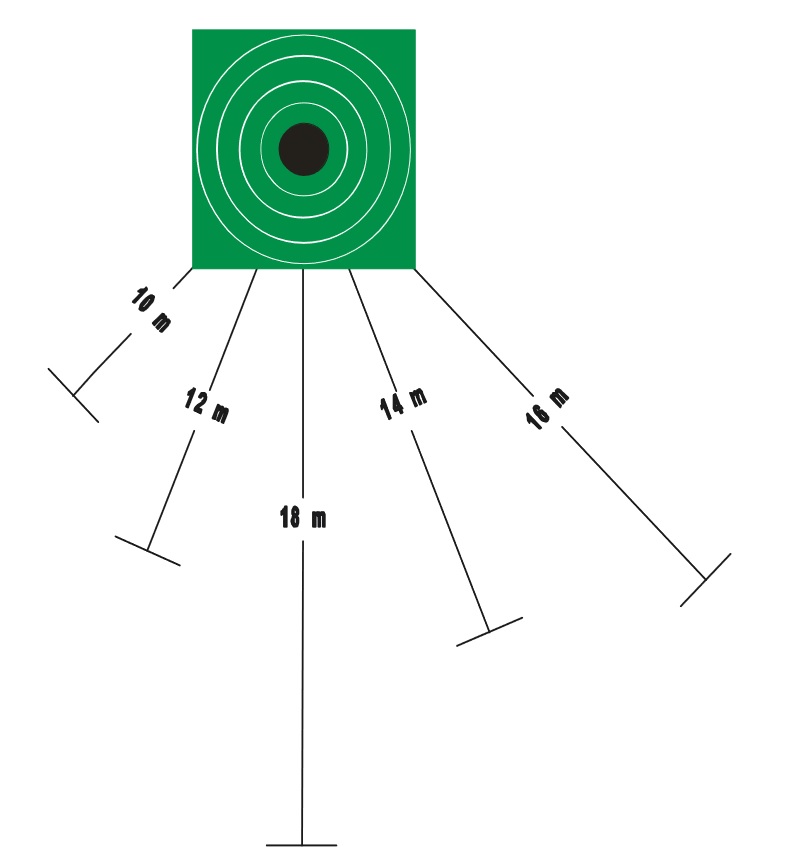 